Danza africana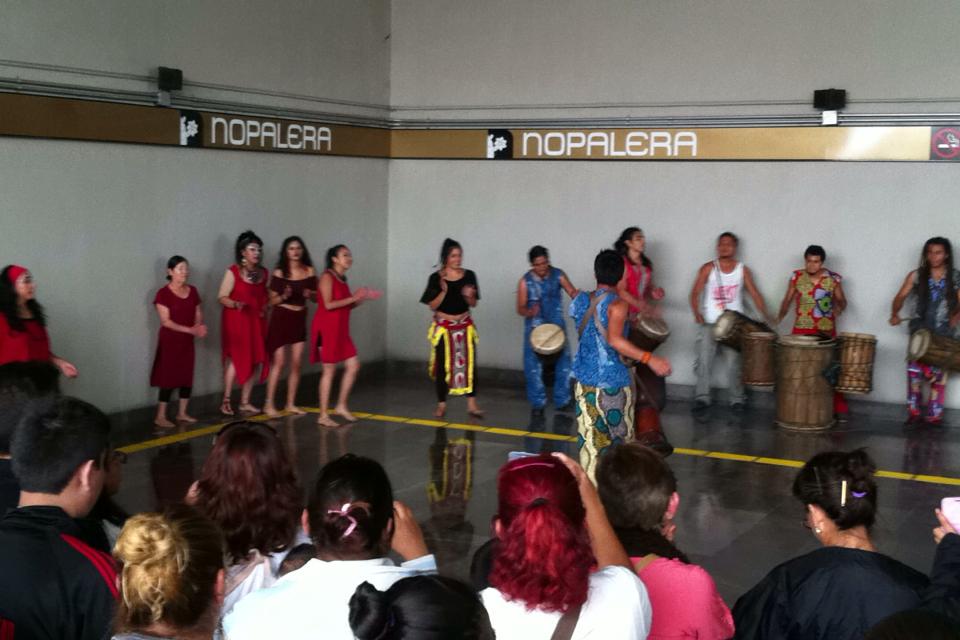 Danza contemporánea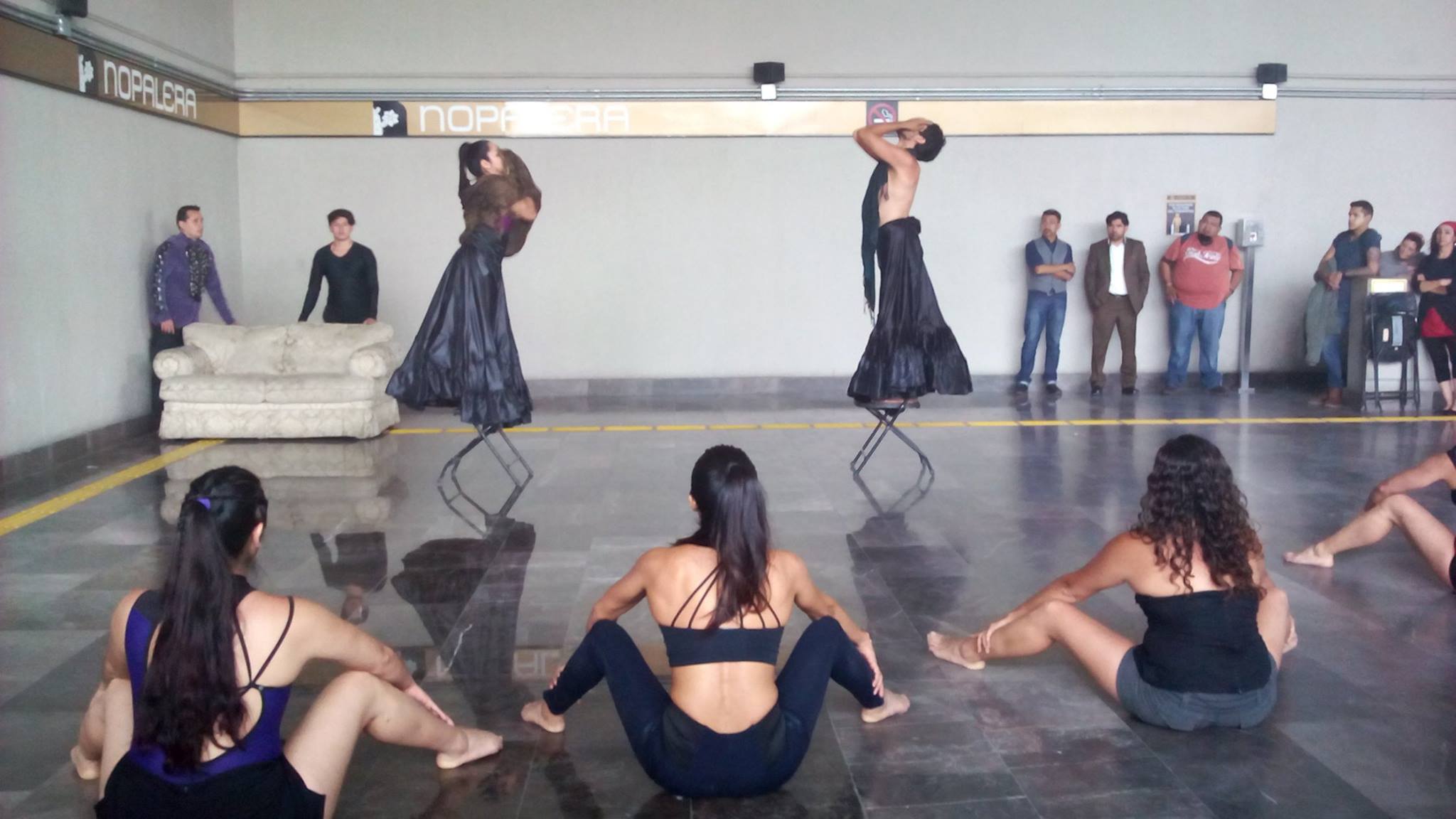 